СОДЕРЖАНИЕ1. паспорт ПРОГРАММЫ УЧЕБНОЙ ДИСЦИПЛИНЫПравовое и документационное обеспечение профессиональной деятельности.1.1. Область применения программыПрограмма учебной дисциплины является частью программы подготовки специалиста среднего звена в соответствии с ФГОС по специальности СПО 43.02.11 Гостиничный сервис.1.2. Место дисциплины в структуре программы подготовки специалиста среднего звена:дисциплина входит в профессиональный цикл1.3. Цели и задачи дисциплины – требования к результатам освоения дисциплины:Осваиваемые компетенции: В результате освоения дисциплины обучающийся должен уметь:- защищать свои права в соответствии с трудовым законодательством; - организовывать оформление гостиничной документации, составление, учет и хранение отчетных данных;- оформлять документацию в соответствии с требованиями документационного обеспечения управления.В результате освоения дисциплины обучающийся должен знать:•	права и обязанности работников в сфере профессиональной деятельности;•	основные законодательные акты и другие нормативные документы, регулирующие правоотношения в процессе профессиональной деятельности;•	законодательные акты и нормативные документы, регламентирующие предпринимательскую деятельность;•	стандарты, нормы и правила ведения документации;•	систему документационного обеспечения управления.1.4. Количество часов на освоение программы дисциплины:максимальной учебной нагрузки обучающегося – 69 часов, в том числе:обязательной аудиторной учебной нагрузки обучающегося – 45 часов;самостоятельной работы обучающегося – 24 часа.2. СТРУКТУРА И СОДЕРЖАНИЕ УЧЕБНОЙ ДИСЦИПЛИНЫ2.1. Объем учебной дисциплины и виды учебной работы2.2. Примерный тематический план и содержание учебной дисциплины Правовое и документационное обеспечение профессиональной деятельностиДля характеристики уровня освоения учебного материала используются следующие обозначения:1. – ознакомительный (узнавание ранее изученных объектов, свойств); 2. – репродуктивный (выполнение деятельности по образцу, инструкции или под руководством)3. – продуктивный (планирование и самостоятельное выполнение деятельности, решение проблемных задач)3. условия реализации программы дисциплины3.1. Требования к минимальному материально-техническому обеспечениюРеализация программы дисциплины требует наличия кабинета правового и документационного обеспечения профессиональной деятельности и учебной аудитории.Оборудование кабинета: Учебная мебель, доска, ПК-1, мультимедийное презентационное оборудование Консультант +Оборудование учебной аудитории:Учебная мебель, ПК-1, доска3.2. Информационное обеспечение обученияПеречень рекомендуемых учебных изданий, Интернет-ресурсов, дополнительной литературы:Основные источники:1. Правовое обеспечение профессиональной деятельности : учебник / М.А. Гуреева. — Москва : КноРус, 2018  Режим доступа https://www.book.ru/book/926040 2. Организация туристской индустрии и география туризма: Учебник / Н.Г. Можаева, Г.В. Рыбачек. - М.: Форум: НИЦ ИНФРА-М, 2014 Режим доступа http://znanium.com/catalog/product/432449 Дополнительные источники:1. Правовое обеспечение профессиональной деятельности : учебное пособие / Р.Ф. Матвеев. — Москва : КноРус, 2018. Режим доступа https://www.book.ru/book/9276184. Контроль и оценка результатов освоения ДисциплиныКонтроль и оценка результатов освоения дисциплины осуществляется преподавателем в процессе проведения практических занятий и лабораторных работ, тестирования, а также выполнения обучающимися индивидуальных заданий, проектов, исследований.стр.ПАСПОРТ ПРОГРАММЫ УЧЕБНОЙ ДИСЦИПЛИНЫСТРУКТУРА и содержание УЧЕБНОЙ ДИСЦИПЛИНЫусловия реализации программы учебной дисциплиныКонтроль и оценка результатов Освоения учебной дисциплины№ п/пКод формируемой компетенцииНаименование компетенции1ОК 1Понимать сущность и социальную значимость своей будущей профессии, проявлять к ней устойчивый интерес.2ОК 2Организовывать собственную деятельность, выбирать типовые методы и способы выполнения профессиональных задач, оценивать их эффективность и качество.3ОК 3Принимать решения в стандартных и нестандартных ситуациях и нести за них ответственность.4ОК 4Осуществлять поиск и использование информации, необходимой для эффективного выполнения профессиональных задач, профессионального и личностного развития.5ОК 5Использовать информационно-коммуникационные технологии в профессиональной деятельности.6ОК 6Работать в коллективе и в команде, эффективно общаться с коллегами, руководством, потребителями.7ОК 7Брать на себя ответственность за работу членов команды (подчиненных), за результат выполнения заданий.8ОК 8Самостоятельно определять задачи профессионального и личностного развития, заниматься самообразованием, осознанно планировать повышение квалификации.9ОК 9Ориентироваться в условиях частой смены технологий в профессиональной деятельности.10ПК 1.1. Принимать заказ от потребителей и оформлять его.11ПК 1.2.Бронировать и вести документацию.12ПК 2.3. Принимать участие в заключении договоров об оказании гостиничных услуг.13ПК 2.4. Обеспечивать выполнение договоров об оказании гостиничных услуг.14ПК 3.3. Вести учет оборудования и инвентаря гостиницы.15ПК 3.4. Создавать условия для обеспечения сохранности вещей и ценностей проживающих.Вид учебной работыОбъем часовМаксимальная учебная нагрузка (всего)69Обязательная аудиторная учебная нагрузка (всего) 45в том числе:     Лекционные занятия27     Лабораторные и практические занятия18     Контрольные работы-     Курсовая работа (проект) (если предусмотрено)-Самостоятельная работа обучающегося (всего)24Итоговая аттестация в форме                            дифференцированный зачетИтоговая аттестация в форме                            дифференцированный зачетНаименованиеразделов и темСодержание учебного материала, лабораторные и практические работы, самостоятельная работа обучающихся, курсовая работ (проект)Объем часовУровень освоения1234Раздел 1. Общие требования оформления документовРаздел 1. Общие требования оформления документовРаздел 1. Общие требования оформления документовРаздел 1. Общие требования оформления документовТема 1.1. Введение в дисциплинуЛекционное занятие. Понятие делопроизводство. Нормативно-методическая база. Законодательные акты. Унифицированная система документации.21-3Тема 1.1. Введение в дисциплинуПрактическое занятие 1. Понятие делопроизводство. Нормативно-методическая база. Законодательные акты. Унифицированная система документации. Законы, указы, распоряжения.41-3Тема 1.2. Общие правила оформления документовЛекционное занятие. Требование к бланкам документов. Составление и оформление организационно-распорядительных документов: деловая переписка. Информационно-справочные документы. Служебная записка. Кадровые документы. Общие правила служебной переписки41-3Тема 1.2. Общие правила оформления документовПрактическое занятие 2. Унификация структуры текста. Требование к бланкам документов.  Информационно-справочные документы.41-3Тема 1.3. Особенности и формы переписки с коммерческими партнёрамиЛекционное занятие. Общие требования деловой переписки. Адресат получателя писем. Особенности содержания деловой переписки. Пунктуация и реквизиты. Оферта, акцепт, рекламация. Туристский документооборот.5Тема 1.3. Особенности и формы переписки с коммерческими партнёрамиПрактическое занятие 3. Общие требования, реквизиты деловой переписки. Особенности содержания деловой переписки. Оферта, акцепт, рекламация4Тема 1.3. Особенности и формы переписки с коммерческими партнёрамиСамостоятельная работа 1. Особенности и формы переписки с коммерческими партнёрами11Тема 1.4. Примеры документов, регламентирующих управление персоналом.Лекционное занятие. Правила внутреннего распорядка. Штатное расписание. Должностные инструкции. Трудовой договор.4Тема 1.5. Ведение трудовой книжкиЛекционное занятие. Правила заполнения трудовой книжки. Выдача трудовой книжки. Дубликат трудовой книжки.2Раздел 2. Организация документооборота в организацииРаздел 2. Организация документооборота в организацииРаздел 2. Организация документооборота в организацииРаздел 2. Организация документооборота в организацииТема 2.1. Туристская документацияЛекционное занятие. Общие требования оформления туристской путёвки. Договор с клиентами. Лист бронирования. Особенности организации тура.4Тема 2.1. Туристская документацияПрактическое занятие 4. Общие требования оформления гостиничной документации. Договор с клиентами. Лист бронирования4Тема 2.2. Организация управления в гостиничных предприятияхЛекционное занятие. Служба документационного обеспечения управления. Мотивация работников, занятых в системе ДОУ. Организация управления документацией на предприятиях гостиничного бизнеса. Основные подходы к организации деятельности службы ДОУ в гостиницах. Основные направления работы с документами в гостиничных предприятиях.41-2Тема 2.3. Обеспечение документооборота в организацииЛекционное занятие. Организация работы с документами. Порядок прохождения и исполнения входящих, исходящих и внутренних документов. Оперативное хранение дел. Локальные нормативные акты. Основные задачи документационного менеджмента. Комплексные системы коллективной работы и управления организацией2Тема 2.3. Обеспечение документооборота в организацииПрактическое занятие 5. Порядок оформления документов при приёме на работу. Порядок оформления документов при переводе на работу2Тема 2.3. Обеспечение документооборота в организацииСамостоятельная работа 2: Электронные системы в документационном обеспечении. Электронные архивы. Системы класса Workflow. Информационные системы электронного документооборота.13ВсегоВсего69Результаты обучения(освоенные умения, усвоенные знания)Формы и методы контроля и оценки результатов обучения УМЕНИЯ:- защищать свои права в соответствии с трудовым законодательством;- организовывать оформление гостиничной документации, составление, учет и хранение отчетных данных;- оформлять документацию в соответствии с требованиями документационного обеспечения управленияУстный опрос, выполнение практического заданияТестирование ЗНАНИЯ:- права и обязанности работников в сфере профессиональной деятельности;- основные законодательные акты и другие нормативные документы, регулирующие правоотношения в процессе профессиональной деятельности;- законодательные акты и нормативные документы, регламентирующие предпринимательскую деятельность;- стандарты, нормы и правила ведения документации;- систему документационного обеспечения управленияВыполнение практического задания, тестированиеУстное обсуждение, выполнение практического задания, защита рефератов, проектовТест, устный опрос, выполнение самостоятельной работыВыполнение практических заданий, тестирование, выполнения устное обсуждение вопросовТестирование, выполнения устное обсуждение вопросов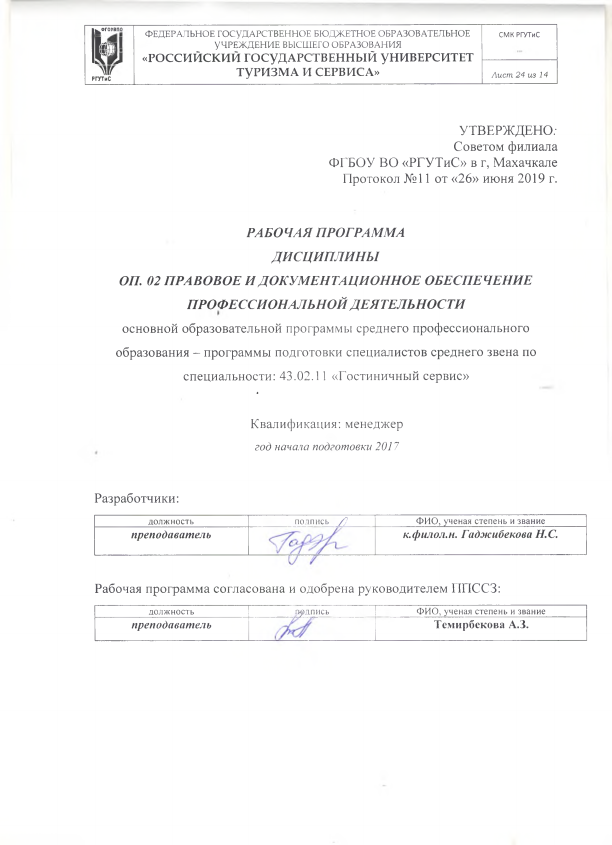 